Home Learning ScienceYear 1 and 2Today we are going to be learning about the seasons and focusing on Winter. Activity 1: Please watch this video: https://www.bbc.co.uk/bitesize/topics/zkvv4wx/articles/zcx3gk7Use the video to help you complete the sheet below. I have already labelled one of the seasons. You need to: Label the seasons in the correct order. Look at the word bank and think about which words fit which season. Then write the words into the correct sections (Hint: Some might fit into more than one season)Activity 2:Please go outside and have a look at the weather. In the space below, please draw pictures of the weather that is showing outside and label them using the word mat below to help you. 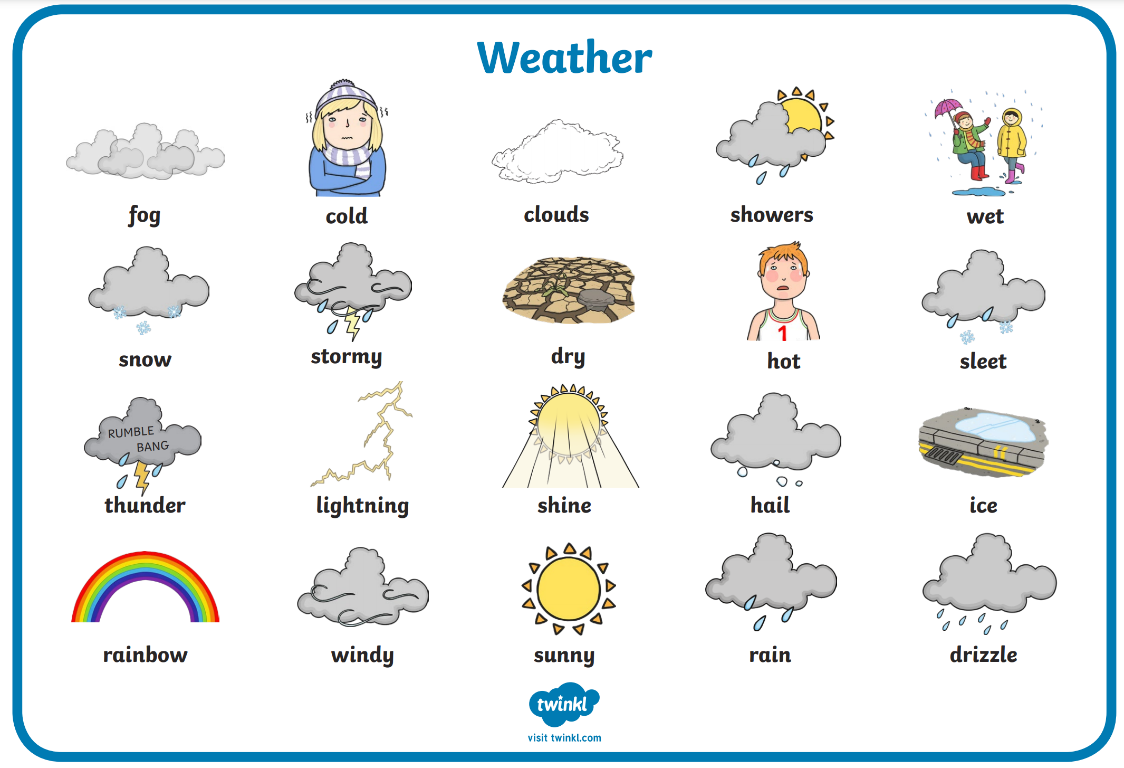 Activity 3: 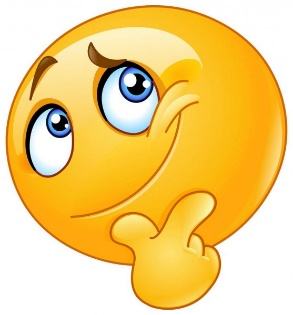 We are going to focus on Winter. Think about: What clothing do you wear in winter? Why do you wear warm clothing? Please draw a picture of yourself and draw on the clothing that you would wear to keep yourself warm during winter. Use the word mat below to help with labelling. SummerAutumnWintersunnyrainy dry windywarm mildcold wet snowyfrosty1. Spring: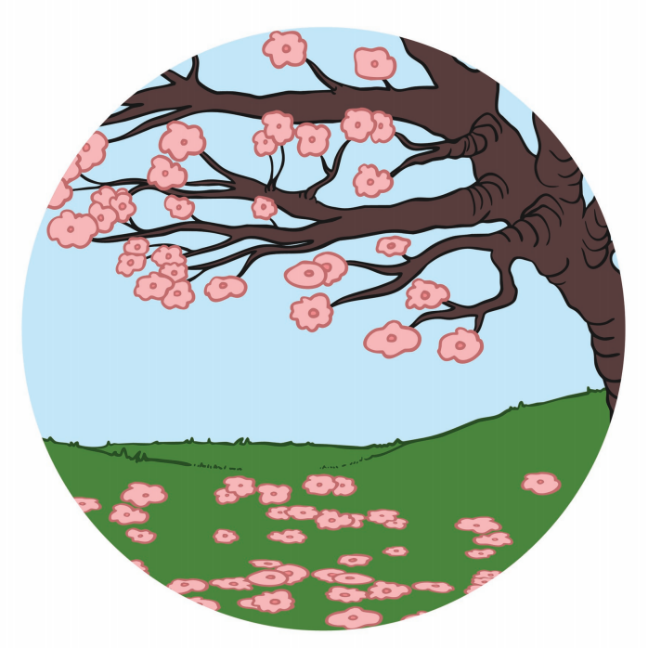 1. Spring:2.S_____________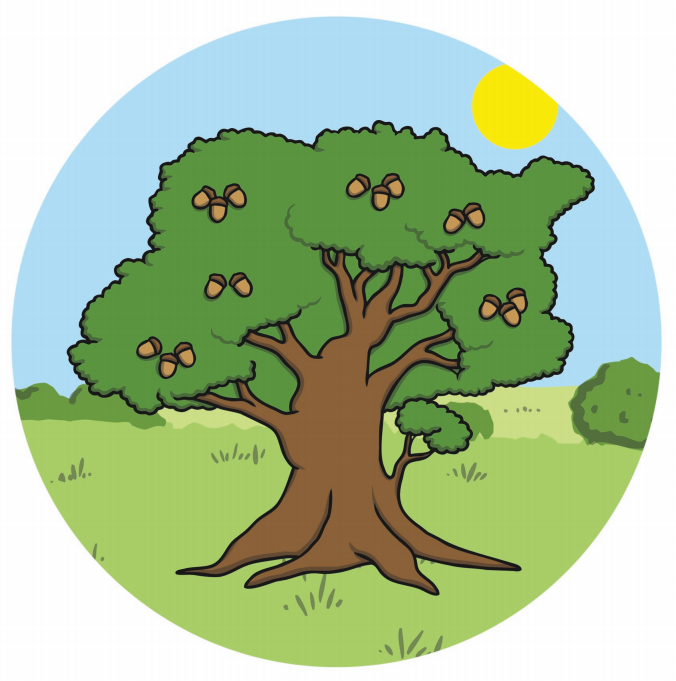 2.S_____________4.W____________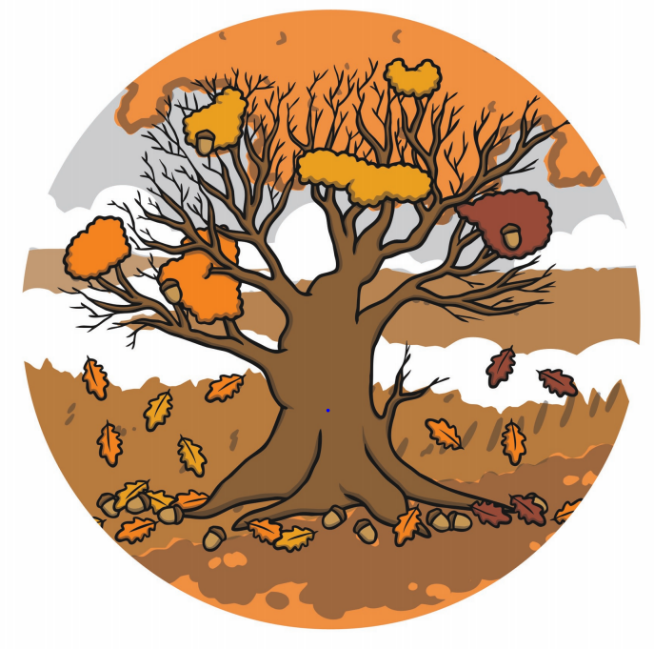 4.W____________3.A_____________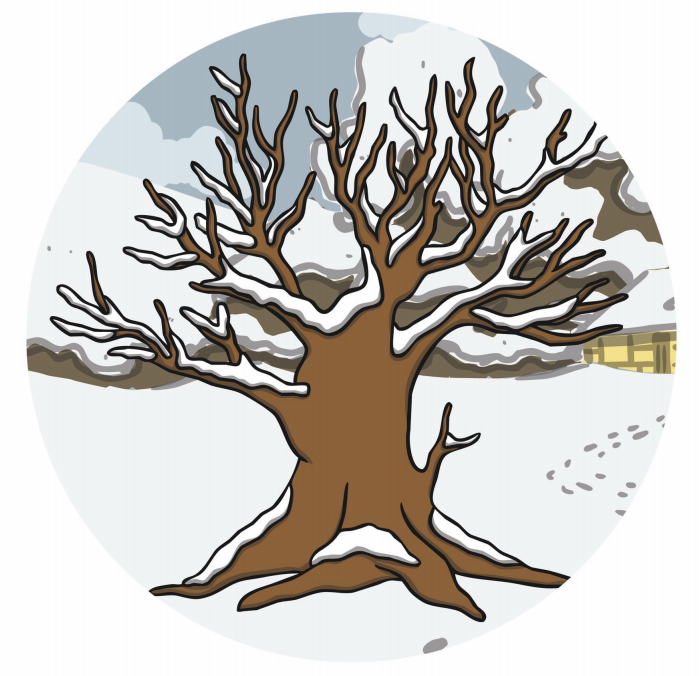 3.A_____________hat scarf gloves boots Jacketearmuffs fluffy sockswoolly jumpertrousers